St Leonards & St Ives Parish CouncilPlanning Committee MeetingMinutes of the meeting held on 15th October 2020 at 6.45pmHeld as a Virtual Zoom MeetingMembers present: 	Cllrs JB Parker, ChairmanCllr A Davies, Cllr JW Parker, Cllr Mrs K Neale, Cllr Mrs B Waugh, Cllr K Gawler.In attendance:	Mrs Jonathan Ross, Clerk to the CouncilPublic speaking:	 A statement from a member of the public in relation to 78 Sandy Lane was read out by the Clerk. The statement was an objection to the planning application. It said that this application differed very little to the previous application in that it was considered to be extremely overbearing and cramped. 154.	Declarations of Pecuniary Interest: 155.	Apologies for Absence: Cllr Mrs S Marshall, Cllr R Bryan, Cllr N Hindmarch (IT issues)156.	Minutes: To confirm the minutes of the meeting held 24th September 2020. Proposed by Cllr D Gawler, seconded by Cllr Mrs K Neale, carried, unanimous.  Resolved: To accept the minutes of the meeting held on 24th September 2020.157.	Matters arising from the minutes:158.	Correspondence, for information only: None159.	Planning Decisions: Lists emailed and noted160.	Planning Applications:161.	Exchange of Information: 1.   The speaker was unable to attend due to an unforeseen meeting engagement.2.   Cllr Davies expressed a concern that he has noticed many estate agents’ boards appearing at the ends of the roads in which the properties are for sale. As opposed to just outside the relevant properties. This is causing a clutter of sign boards very close to the highway. This is particularly evident on the Horton Road. It is considered this is not just unsightly but causes a distraction to drivers and could be determined as hazardous. Clerk to discuss with Dorset Council street scene officer. 3.	It was raised that there is a noticeable increase in dog waste appearing on pavements, grassed areas, and the heath. Most notable is the area on Matchams Heath where there are no waste bins. Clerk to discuss with dog warden to identify possible measures to address this. Meeting ended at 20:00hrsChairman AppAddressProposal3/20/1518/HOU1 IVY CLOSE, ASHLEY HEATH, RINGWOOD, BH24 2QZNo objections3/20/1485/HOU54 BOUNDARY LANE, ST LEONARDS AND ST IVES, RINGWOOD, BH24 2SENo objections3/20/1326/FUL63 AVON CASTLE DRIVE, ASHLEY HEATH, RINGWOOD, BH24 2BEThe Committee felt that the information supplied was confusing and insufficient for them to provide a response.It is indicated that the applicant is at 63 Avon Castle Drive, the location plan shows the nearest residential property to the subject of the application as number 63. But this is not the case the property marked with a 63 has a Chapel Rise address. 63 Avon Castle Drive is some distance away. This is confusing and needs clarifying.The boundary markings are unclear – who is the owner of the land?The elevation and plan drawings do not show sufficient existing and proposed detail.The application doesn’t explain what the purpose of the proposed new building will be. Is it to be ancillary to the existing residential property or a totally separate dwelling?It was not possible to gain access to view the existing building due to locked field gates and a private drive. The Parish Council request an arranged site visit.The Parish Council request all these points are clarified to allow it to provide a response.3/19/2390/FUL78 Sandy Lane St Leonards And St Ives Ringwood BH24 2LGThe Parish Council strongly objects to this proposal. The Committee could see very little change between this application and the previous application apart from removing some element of construction above the garages. Therefore, their original comments still stand, in that the Parish Council: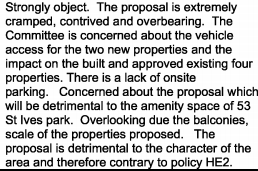 Further comments: It is considered that this proposal is creating a congested urban estate in an area which has enjoyed many years as a semi-rural sylvan setting. The Parish Council does not want to lose the semi-rural feel of the area by over development.Access to the existing Poppy Close properties is extremely narrow with no pavement, with the anticipated proliferation of vehicle movements to the proposed properties it is considered the current access infrastructure is insufficient and will create an unacceptable hazard.Prevalent fencing and a lack of hedging on the proposed development will restrict the movement of wildlife